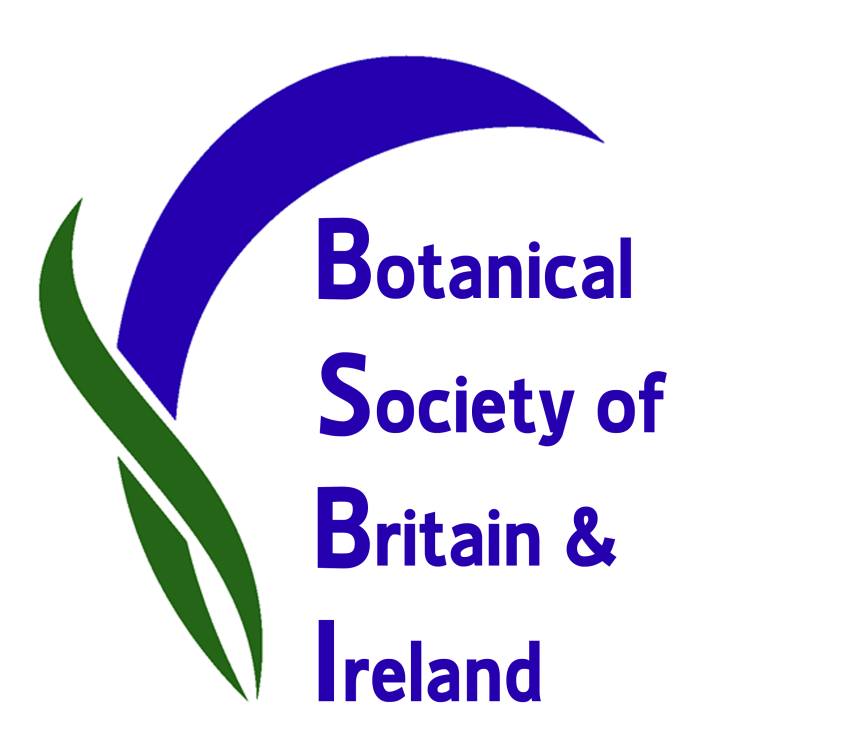 BSBI past President discusses invasive plants on BBC1’s ‘Countryfile’. David Pearman, former BSBI President, is to appear on BBC1’s Countryfile this Sunday 29th September at 7pm talking about invasive plants. Presenter Tom Heap filmed David in Port Isaac, Cornwall, last week and asked him about how native, as well as alien, plants are spreading and how this could affect threatened plant species. This subject has long occupied David’s thoughts, even before he became involved in co-editing BSBI’s New Atlas of the British & Irish Flora (2002), which looked at distributions of all our wild plants, whether native to these islands or alien species that have become established in Britain and Ireland.  A paper on Alien Invaders and Native Thugs, co-authored by David, is available here: http://www.bsbi.org.uk/alien_invaders_.htmlSee images of David Pearman on the BSBI Publicity Blog; high-resolution versions available.To arrange an interview with David and other BSBI specialist botanists, please contact: Louise Marsh, BSBI Publicity & Outreach Officer Email: publicity@bsbi.org.ukMobile: 07971 972 529Answerphone: 01162 704 989BSBI Publicity Blog: http://bsbipublicity.blogspot.co.uk/BSBI Publicity webpage: http://www.bsbi.org.uk/publicity.htmlThe Botanical Society of the British Isles (known as BSBI) is a charity registered in England and Wales (212560) and in Scotland (SC038675).